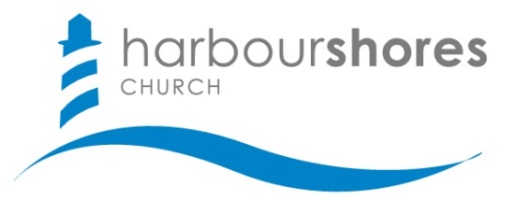 This is much more than a good thing to do. It is a statement that Jesus made to those who were seeking to know who He truly was. Jesus said……I-The truth will set you free if you abide in my word- v.31-38	To abide means to live, dwell or reside- 	There are four words in the Greek for ‘know’- John used ‘ginosko’ which means 							.	2 John 1-2	The Jews were of Abraham’s seed. They said they were never enslaved. 	But they were enslaved- 	       is the slave master of which Jesus spoke. In 8:34, this is the first of three times in this chapter and 			       in the gospel that the apostle uses ‘amen, amen;’ ‘verily, verily’; or ‘I tell you the truth.’ This always points to some important truth. 	In verse 36 we read ‘If the Son sets you free, you will be free indeed.’  This refers to ‘free 	from the			 of sin.’	Romans 6:15-18	To be free from the control of sin means you become a slave of righteousness- 	This means a life lived in the realm 					. II-The truth will set you free and you will do the works Abraham did- v.39-43	‘I speak the things which I have seen with the Father; therefore you also must do the 	things which you heard from the Father.’ (translation by Chuck Swindoll of Jn.8:39b)	Jesus says that the Jews were not doing what they have heard from 		. 	Abraham left his homeland and followed God’s direction.  He believed God would give a 	son and offered that child on the altar. 	Verse 42 says, ‘If God were your father, you would love me (Jesus) for I came from 			      .’III-The truth will set you free from your father the devil- v. 44-47	The first thing to knowing if the truth will set you free, is the 		       . 		God has called us to be a changed people. Born again means a new life. 	Paul said that some church members in Corinth were still babes in their faith. 	1 Corinthians 3:1Satan has duped man and then uses him to accomplish his purposes. ‘…the god of this 		world has blinded the minds of the unbelievers…’ 2 Corinthians 4:4	Jesus is the 		        .  John 8:12 	He has told believers to ‘let our light shine before others’ Matthew 5:16	They will see it and give glory to God. 	WE HAVE THE TRUTH AND MUST GIVE IT OUT AND LIVE IT OUT. 	God has called us to let our light shine, and to work because the night is coming when 	no man can work. 	John 9:4	WHAT WILL WE DO WITH THE JOB OUR GOD HAS ENTRUSTED TO US?FURTHER THOUGHTS- 	1-Jesus is speaking to the Jews of His day in this passage.   Can we apply these truths to 		us as well? 	2-What specifically can we do to ‘abide in God’s Word?’ 	3-What does it mean if we can sin and not feel guilt or remorse for that sin?  		Vs. 31-32; Hebrews 3:12-13	4-When we say that a believer is ‘born again,’ changed, how do we see that in a life?   Is 		the result immediate or gradual?	5- What does it mean (Matthew 5:16) to let our light shine before men? 	6-What does it mean that ‘the night is coming when no man can work?’ 